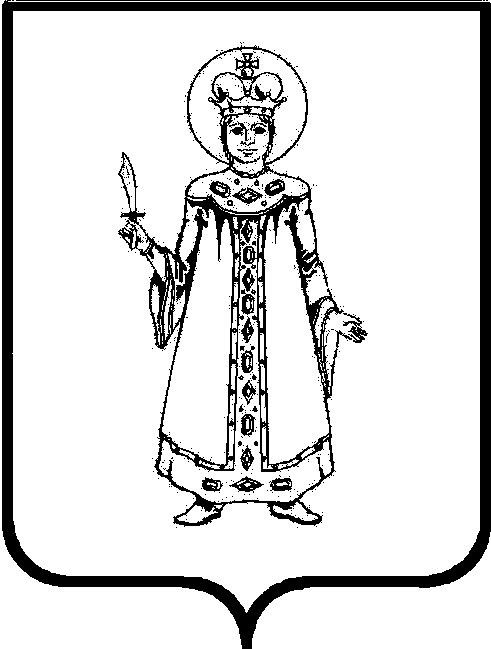 Муниципальный Совет Слободского сельского поселения Угличского муниципального района Ярославской областиР Е Ш Е Н И Еот 18.04.2023 № 26О внесении изменений в решение Муниципального Совета Слободского сельского поселения от 27.12.2022 № 65 «О бюджете Слободского сельского поселения на 2023  год и на плановый период 2024 и 2025 годы»В соответствии с Бюджетным Кодексом РФ, Федеральным Законом «Об общих принципах организации местного самоуправления в Российской Федерации» от 06.10.2003 года №131-ФЗ (в ред. от 01.12.2006 г, 04.12.2006 г, 29.12.2006 г) на основании Устава Слободского сельского поселения  Муниципальный Совет Слободского сельского поселения пятого созыва Угличского муниципального района Ярославской областиРЕШИЛ: 1. Утвердить основные характеристики бюджета Слободского сельского поселения на 2023 год: - прогнозируемый общий объем доходов  бюджета Слободского сельского поселения в сумме  31647 тыс. рублей. - общий   объем     расходов  бюджета  Слободского сельского поселения  в сумме 32484 тыс. рублей.- дефицит (профицит) бюджета в сумме 0 тыс. рублей.2. Утвердить основные характеристики бюджета Слободского сельского поселения на 2024 год и на 2025 год: - прогнозируемый общий объем доходов  бюджета Слободского сельского поселения на 2024 год в сумме   17372 тыс. рублей и на 2025 год в сумме  17546 тыс. рублей.- общий   объем     расходов  бюджета  Слободского сельского поселения  на 2024 год в сумме  17372 тыс. рублей, в том числе условно-утвержденные расходы 293тыс. руб. и на 2025 год в сумме  17546 тыс. рублей, в том числе условно - утвержденные расходы 594 тыс. руб.-  дефицит (профицит) бюджета на 2024 год в сумме 0 тыс. рублей, на 2025 год в сумме 0 тыс. рублей.3. Утвердить прогнозируемые доходы бюджета Слободского сельского поселения по группам, подгруппам и статьям классификации доходов бюджетов Российской Федерации:- на 2023 год  и на плановый период 2024-2025 годы согласно приложению 1 к настоящему Решению;4. Утвердить расходы бюджета Слободского сельского поселения по функциональной классификации расходов бюджетов Российской Федерации:- на 2023 и на плановый период 2024-2025 годы год согласно приложению 2 к настоящему Решению;5.Утвердить резервный фонд Администрации Слободского сельского поселения на 2023 год в сумме 100 тыс. рублей, на 2024 год и на 2025 год в сумме 100 тыс. рублей.6.Утвердить дорожный фонд Администрации Слободского сельского поселения на 2023 год в сумме 12953тыс. руб., на 2024 год- 7537 тыс. руб., на 2025 год- 7771 тыс. руб.7. Утвердить распределение расходов бюджета Слободского сельского поселения по ведомственной классификации, целевым статьям (государственным программам  и не программным направлениям деятельности) и видам расходов функциональной классификации расходов бюджетов Российской Федерации: - на 2023 год и на плановый период 2024-2025 годы согласно приложению 3 к настоящему Решению;8. Утвердить источники внутреннего финансирования дефицита бюджета Слободского сельского поселения:- на 2023 год и на плановый период 2024-2025 годы согласно приложению 4 к настоящему Решению9. Утвердить на 2023 год и на плановый период 2024 и 2025 годов перечень распорядителей бюджетных средств бюджета Слободского сельского поселения  согласно приложению 5 к настоящему Решению.10. Установить, что в 2023 году и на плановый период 2024 и 2025 годов перечень администраторов поступлений в бюджет Слободского сельского  поселения определяется федеральным и областным законодательством и перечнем распорядителей средств бюджета Слободского сельского поселения. Утвердить перечень главных администраторов доходов и источников финансирования дефицита бюджета Слободского сельского поселения, закрепляемые за ними источники доходов и источники финансирования дефицита бюджета поселения НПА Слободского сельского поселения.В случае поступления в бюджет Слободского сельского поселения дотаций, субсидий, субвенций и иных межбюджетных трансфертов, имеющих целевое назначение, сверх объемов, утвержденных настоящим Решением, Администрация Слободского сельского поселения вправе производить закрепление источников доходов бюджета Слободского сельского поселения за главными администраторами доходов и источников финансирования дефицита бюджета Слободского сельского поселения с последующим отражением данных изменений в настоящее Решение.11. Установить, что финансирование из бюджета Слободского сельского поселения расходов по исполнению нормативных правовых актов Российской Федерации и Ярославской области производится в пределах средств, предусмотренных приложением 2 к настоящему Решению.12. Установить, что орган, исполняющий местный бюджет, обеспечивает в установленном порядке учет расходных обязательств, подлежащих исполнению за счет средств местного бюджета органами местного самоуправления и учреждениями, финансируемыми из бюджета поселения, на основе смет доходов и расходов бюджетов Российской Федерации.13.Утвердить на 2023 год нормативы (проценты) отчислений доходов от уплаты налогов (сборов) и платежей в бюджет Слободского сельского поселения согласно приложению 6 к настоящему Решению.14. Установить, что заключение и оплата учреждениями и организациями договоров, исполнение которых осуществляется за счет средств местного бюджета, производится в пределах утвержденных им лимитов бюджетных обязательств в соответствии с ведомственной, функциональной и экономической структурами расходов местного бюджета и с учетом принятых и неисполненных обязательств.	Вытекающие из договоров обязательства, исполнение которых осуществляется  за счет    средств    местного   бюджета,  принятые   учреждениями   и   организациями  сверх утвержденных им лимитов бюджетных обязательств, не подлежат оплате за счет средств местного бюджета.	Орган, исполняющий местный бюджет, в процессе кассового исполнения местного бюджета имеет право приостановить оплату расходов учреждений и организаций, нарушающих установленный порядок учета обязательств15. Настоящее решение вступает в силу с 1 января 2023 года, но не ранее момента опубликования.16. Настоящее решение подлежит опубликованию в «Информационном вестнике Слободского сельского поселения» и размещению на Сайте Администрации Слободского сельского поселения по адресу: http://слободское-адм.рф/.Глава поселения                                                                      М.А. АракчееваПриложение 1 к Решению Муниципального Совета Слободского сельского поселения  от 18.04.2023№26Прогнозируемые доходы бюджета Слободского сельского поселения по группам,подгруппам и статьям классификации доходов бюджетов РФ на 2023 год и на плановый период 2024 и 2025 годовПриложение 2к Решению Муниципального СоветаСлободского сельского поселения 						      От 18.04.2023 № 26Расходы бюджетаСлободского сельского поселения  на 2023 год и на плановый период 2024 и 2025 годов по разделам и подразделам классификации расходов бюджетов Российской ФедерацииПриложение 3         к Решению Муниципального Совета         Слободского сельского поселения 						               От 18.04.2023 № 26РасходыБюджета Слободского сельского поселенияпо ведомственной классификации, целевым статьям (муниципальным программам не программным направлениям деятельности)и видам расходов функциональной классификациирасходов бюджетов РФ на 2023 год и на плановый период 2024- 2025 годовПриложение 4к Решению Муниципального СоветаСлободского сельского поселения 									      От 18.04.2023 № 26Источникивнутреннего финансирования дефицита бюджетаСлободского сельского поселения на 2023 год и на плановый период 2024-2025 годовПриложение 4к Решению Муниципального СоветаСлободского сельского поселенияОт 18.04.2023 № 26Перечень главных распорядителей и распорядителей бюджетных средств бюджета Слободского сельского поселения на 2023-2025 годыПриложение 6к Решению Муниципального СоветаСлободского сельского поселения      От 18.04.2023 № 26Нормативы (проценты) отчислений доходовот уплаты налогов (сборов) и платежейв бюджет Слободского сельского поселения на 2023 годПриложение 7к решению Муниципального СоветаСлободского сельского поселенияОт 18.04.2023 № 26Перечень муниципальных программ на 2023 год и на плановый период 2024-2025 гг.Код бюджетной классификации РФНаименование дохода2023(тыс.руб.)2024(тыс.руб.)2025(тыс.руб.)000 1 00 00000 00 0000 000Налоговые и неналоговые доходы139821170211872000 1 01 00000 00 0000 000Налоги на прибыль, доходы196210226000 1 01 02000 01 0000 110Налог на доходы физических лиц196210226182 1 01 02010 01 0000 110Налог на доходы физических лиц с доходов, источником которых является налоговый агент, за исключением доходов, в отношении которых исчисление и уплата налога осуществляется в соответствии со статьями 227,2271и 228 Налогового кодекса РФ196210226000 1 03 00000 00 0000 000Налоги на товары(работы, услуги), реализуемые на территории Российской Федерации252227442978000 1 03 02000 01 0000 110Акцизы по подакцизным товарам (продукции) производимым на территории Российской Федерации252227442978182 1 03 02231 01 0000 110Доходы от уплаты акцизов на дизельное топливо, подлежащие распределению в консолидированные бюджеты субъектов Российской Федерации119513091424182 1 03 02241 01 0000 110Доходы от уплаты акцизов на моторные масла для дизельных(или)карбюраторных (инжекторных) двигателей , подлежащие распределению в консолидированные бюджеты субъектов Российской Федерации899182 1 03 02251 01 0000 110Доходы от уплаты акцизов на автомобильный бензин, производимый на территории Российской Федерации, подлежащие распределению в консолидированные бюджеты субъектов Российской Федерации147715971720182 1 03 02261 01 0000 110Доходы от уплаты акцизов на прямогонный бензин, производимый на территории Российской Федерации, подлежащие распределению в консолидированные бюджеты субъектов Российской Федерации-158-171-175000 1 05 00000 00 0000 000Налоги на совокупный доход222182 1 05 03010 01 0000 110Единый сельскохозяйственный налог222000 1 06 00000 00 0000 000Налоги на имущество851383318152000 1 06 01000 00 0000 110Налог на имущество физических лиц99710171037182 1 06 01030 10 0000 110Налог на имущество физических лиц, взимаемый по ставкам, применяемым к объектам налогообложения, расположенным в границах поселений99710171037000 1 06 06000 00 0000 110Земельный налог791672307230000 1 06 06030 00 0000 110Земельный налог с организаций351028242824182 1 06 06033 10 0000 110Земельный налог с организаций, обладающих земельным участком, расположенным в границах сельских поселений351028242824000 1 06 06040 00 0000 110Земельный налог с физических лиц440644064406182 1 06 06043 10 0000 110Земельный налог с физических лиц, обладающих земельным участком, расположенным в границах сельских поселений440644064406000 1 1100000 00 0000 000Доходы от использования имущества, находящегося в государственной муниципальной  собственности228228228571 1 1105035 10 0000 120Доходы от сдачи в аренду имущества, находящегося в оперативном управлении органов управления поселений и созданных ими учреждений (за исключением имущества муниципальных бюджетных и автономных учреждений))303030571 1 1109045 10 0000 120Прочие поступления от использования имущества, находящегося в собственности сельских поселений (за исключением имущества муниципальных бюджетных и автономных учреждений, а также имущества муниципальных унитарных предприятий, в том числе казенных)198198198000 1 14 0000 00 0000 000Доходы от продажи материальных и нематериальных активов2100250150571 1 14 02053 10 0000 410Доходы от реализации иного имущества, находящегося в собственности сельских поселений (за исключением имущества муниципальных бюджетных и автономных учреждений, а также имущества муниципальных унитарных предприятий, в том числе казенных), в части реализации1005050571 1 14 06025 10 0000 430Доходы от продажи земельных участков, находящихся в собственности сельских поселений (за исключением земельных участков муниципальных бюджетных и автономных учреждений)2000200100000 1 16 00000 00 0000 000Доходы бюджетов от штрафов, неустоек, пеней и платежей, поступающих от реализации конфискованного имущества, компенсации ущерба, возмещения вреда окружающей среде111949 1 16 02020 02 0000 140Административные штрафы, установленные законами субъектов Российской Федерации об административных правонарушениях, за нарушение муниципальных правовых актов111000 1 17 00000 00 0000 000Прочие неналоговые доходы202020571 1 17 05050 10 0000 180Прочие неналоговые доходы бюджетов сельских поселений 202020000 2 00 00000 00 0000 000Безвозмездные поступления1766556705674000 2 02 00000 00 0000 000Безвозмездные поступления от других бюджетов бюджетной системы РФ1766556705674000 2 02 01000 00 0000 150Дотации бюджетам субъектов РФ и муниципальных образований40853631000 2 02 01001 00 0000 150Дотации на выравнивание бюджетной обеспеченности40853631571 2 02 15001 10 0000 150Дотация бюджетам сельских поселений на выравнивание бюджетной обеспеченности (областной бюджет)405000533 2 02 16001 10 0000 150Дотация бюджетам сельских поселений на выравнивание бюджетной обеспеченности (районный бюджет)353631571 2 02 19999 101 004 150Прочие дотации бюджетам сельских поселений (Дотации на реализацию мероприятий, предусмотренных нормативными правовыми актами органов государственной власти Ярославской области)000000 2 02 02000 00 0000 000Субсидии бюджетам субъектов  РФ и муниципальных образований (межбюджетные субсидии)842952875286571 2 02 20041 10 0000 150Субсидия бюджетам сельских поселений на строительство, модернизацию, ремонт и содержание автомобильных дорог общего пользования, в том числе дорог в поселениях (за исключением автомобильных дорог федерального значения)281628162816571 2 02 54971 10 0000 150Субсидия на государственную поддержку молодых семей Ярославской области в приобретении (строительстве) жилья736498497571 2 02 29999 10 2004 150Прочие субсидии бюджетам сельских поселений «Субсидия на реализацию мероприятий по возмещению части затрат организациям и индивидуальным предпринимателям, занимающихся доставкой товаров в отдалённые населенные пункты»778989571 2 02 20041 10 0000 150Субсидия на приведение в нормативное состояние автомобильных дорог местного значения, обеспечивающих подъезды к объектам социального назначения188418841884571 2 02 25576 02 0000 150Субсидии бюджетам субъектов Российской Федерации на обеспечение комплексного развития сельских территорий35300571 2 02 29999 10 0000 150Субсидия на реализацию мероприятий инициативного бюджетирования на территории Ярославской области (поддержка местных инициатив)256300000 2 02 35000 00 0000 150Субвенции бюджетам субъектов РФ и муниципальных образований294307317571 2 02 35118 10 0000 150Субвенция бюджетам сельских поселений на осуществление первичного воинского учета на территориях, где отсутствуют военные комиссариаты294307317000 2 02 40000 00 0000 150Иные межбюджетные трансферты481700571 2 02 40014 10 0000 150Межбюджетные трансферты, передаваемые бюджетам сельских поселений из бюджета муниципального района на осуществление части полномочий по решению вопросов местного значения в соответствии с заключенными соглашениями4817 00571 2 02 49999 104 010 150Прочие межбюджетные трансферты, передаваемые бюджетам сельских поселений (межбюджетные трансферты на благоустройство дворовых территорий и обустройство территорий для выгула животных)000000 2 04 05000 00 0000 150Безвозмездные поступления от негосударственных организаций202020571 2 04 05020 10 0000 150Безвозмездные поступления от негосударственных организаций в бюджеты сельских поселений	202020000 2 07 05000 00 0000 150Прочие безвозмездные поступления202020571 2 07 05030 10 0000 150 Прочие безвозмездные поступления в бюджеты сельских поселений202020Всего доходов:316471737217546КодНаименование раздела, подраздела направления расходовРасходывсего(тыс.руб.)2023 годРасходывсего(тыс.руб.)2024 годРасходывсего(тыс.руб.)2025 год0100Общегосударственные вопросы5855576257620102Функционирование высшего должностного лица органа местного самоуправления9809809800104Функционирование  местных администраций4065438243820107Обеспечение проведения выборов и референдумов410000111Резервные фонды 1001001000113Другие общегосударственные вопросы3003003000200Национальная оборона2943073170203Мобилизационная и вневойсковая подготовка2943073170300Национальная безопасность и правоохранительная деятельность1971051050309Гражданская оборона5550310Защита населения и территории от чрезвычайных ситуаций природного и техногенного характера, пожарная безопасность1921001000400Национальная экономика12953753777710409Дорожное хозяйство(дорожные фонды)12783744476780410Связь и информатика89000412Другие вопросы в области национальной экономики8193930500Жилищно-коммунальное хозяйство11238285424840501Жилищное хозяйство1001001000503Благоустройство7858254822790505Другие вопросы в области жилищно-коммунального хозяйства32802061050700ОБРАЗОВАНИЕ283000707Молодежная политика и оздоровление детей283000800Культура и  кинематография 67000801Культура67001000Социальная политика12545145131001Пенсионное обеспечение1616161004Охрана семьи и детства 12384984971100Физическая культура и спорт146001101Физическая культура 146001400Межбюджетные трансферты общего характера бюджетам субъектов Российской Федерации и муниципальных образований197001403Прочие межбюджетные трансферты общего характера19700Итого324841707916952Условно-утвержденные расходы-293594Всего расходов324841737217546Дефицит  (-), профицит (+)000Функцион.классиф.Наименование расходовВедомствен-наяЦел.ст.Вид расходовСумматыс. руб.2023 годСумматыс. руб.2024 годСумматыс. руб.2025 год0100ОБЩЕГОСУДАРСТВЕННЫЕ ВОПРОСЫ5855576257620102Функционирование высшего должностного лица субъекта Российской Федерации и муниципального образования980980980Администрация Слободского сельского поселения571980980980Глава муниципального образования20.0.00.45010980980980Расходы на выплаты персоналу в целях обеспечения выполнения функций государственными (муниципальными) органами, казенными учреждениями, органами управления государственными внебюджетными фондами 1009809809800104Функционирование Правительства Российской Федерации, высших исполнительных органов государственной власти субъектов Российской Федерации, местных администраций406543824382Администрация Слободского сельского поселения571406543824382Центральный аппарат20.0.00.45020319036003600Расходы на выплаты персоналу в целях обеспечения выполнения функций государственными (муниципальными) органами, казенными учреждениями, органами управления государственными внебюджетными фондами 100319036003600Закупка товаров, работ и услуг для государственных (муниципальных) нужд200782782782Межбюджетные трансферты, передаваемые бюджетам сельских поселений из бюджетов муниципальных районов на содержание органов местного самоуправления сельского поселенияв соответствии с заключенными соглашениями20.0.00.291309300Расходы на выплаты персоналу в целях обеспечения выполнения функций государственными (муниципальными) органами, казенными учреждениями, органами управления государственными внебюджетными фондами10093000107Обеспечение проведения выборов и референдумов41000Администрация Слободского сельского поселения57141000Непрограммные расходы20.0.00.0000041000Проведение выборов в представительные органы муниципального образования20.0.00.4524017000Иные бюджетные ассигнования80017000Проведение выборов главы муниципального образования20.0.00.4525024000Иные бюджетные ассигнования800240000111Резервные фонды100100100Администрация Слободского сельского поселения571100100100Резервные фонды местных администраций20.0.00.45030100100100Иные бюджетные ассигнования800100100100Администрация Слободского сельского поселения5713003003000113Другие общегосударственные вопросы300300300Другие общегосударственные вопросы20.0.00.45340300300300Закупка товаров, работ и услуг для государственных (муниципальных) нужд2003003003000200НАЦИОНАЛЬНАЯ ОБОРОНА294307317Администрация Слободского сельского поселения5712943073170203Мобилизационная и вневойсковая подготовка294307317Субвенция на осуществление первичного воинского учета на территориях, где отсутствуют военные комиссариаты20.0.00.51180294307317Расходы на выплаты персоналу в целях обеспечения выполнения функций государственными (муниципальными) органами, казенными учреждениями, органами управления государственными внебюджетными фондами 100284297307Закупка товаров, работ и услуг для государственных (муниципальных) нужд200101010Администрация Слободского сельского поселения5711971051050300Национальная безопасность и правоохранительная деятельность1971051050309Гражданская оборона555Муниципальная программа  «Пожарная безопасность и обеспечение безопасности граждан на водных объектах в границах Слободского сельского поселения на 2023-2027 годы»01.0.00.00000555Реализация мероприятий в рамках муниципальной программы01.1.01.45040555Закупка товаров, работ и услуг для обеспечения государственных (муниципальных) нужд2005550310Защита населения и территории от чрезвычайных ситуаций природного и техногенного характера, пожарная безопасность192100100Муниципальная программа  «Пожарная безопасность и обеспечение безопасности граждан на водных объектах в границах Слободского сельского поселения на 2023-2027 годы»01.0.00.00000192100100Реализация мероприятий в рамках муниципальной программы01.1.01.45050192100100Закупка товаров, работ и услуг для государственных (муниципальных) нужд2001921001000400Национальная экономика12953753777710409Дорожное хозяйство (дорожные фонды)1278374447678МУ «Комбытсервис» Слободского сельского поселения5711278374447678Муниципальная  программа «Сохранность автомобильных дорог на территории слободского сельского поселения на 2022-2027 годы»02.0.00.000001278374447678Реализация муниципальной программы «Сохранность автомобильных дорог на территории слободского сельского поселения на 2022-2027 годы»02.1.00.000001278374447678Строительство, модернизация, ремонт и содержание автомобильных дорог общего пользования, в том числе дорог в поселениях (за исключением автомобильных дорог федерального значения)02.1.01.000001278374447678Ремонт и содержание автомобильных дорог общего пользования на территории  Слободского СП02.1.01.45060251424082837Софинансирование субсидии на финансирование  дорожного хозяйства (в части капитального ремонта и ремонта автомобильных дорог общего пользования и искусственных сооружений на них) за счет средств бюджета поселения02.1.01.42440601141141Субсидия поселениям на финансирование дорожного хозяйства (в части  капитального ремонта и ремонта автомобильных дорог общего пользования и искусственных сооружений на них)02.0.01.72440555928162816Софинансирование субсидии на финансирование  дорожного хозяйства (в части капитального ремонта и ремонта автомобильных дорог общего пользования и искусственных сооружений на них) за счет средств бюджета района02.1.01.2244014400Иные межбюджетные трансферты на финансирование дорожного хозяйства из бюджета района02.1.01.29130183700Субсидия на приведение в нормативное состояние автомобильных дорог местного значения, обеспечивающих подъезды к объектам социального  назначения02.1.01.77350188418841884Софинансирование субсидии на приведение в нормативное состояние автомобильных дорог местного значения, обеспечивающих подъезды к объектам социального назначения02.1.01.473509900Повышение безопасности дорожного движения на автомобильных дорогах на территории Слободского сельского поселения02.1.02.000001451950Мероприятия на разработку рабочих проектов и выполнение работ по повышению безопасности дорожного движения на автомобильных дорогах на территории Слободского сельского поселения02.1.02.450701451950Закупка товаров, работ и услуг для государственных (муниципальных) нужд20012783744476780410Связь и информатика8900Администрация Слободского сельского поселения5718900Межбюджетные трансферты, передаваемые бюджетам муниципальных районов из бюджетов сельских поселений на осуществление полномочий по казначейскому исполнению бюджетаСлободского  сельского поселения в соответствии с заключенными соглашениями20.0.00.452708900Межбюджетные трансферты50089000412Другие вопросы в области национальной экономики819393Администрация Слободского сельского поселения571819393Муниципальная программа «Поддержка потребительского рынка на территории Слободского сельского поселения на 2022-2024 годы»10.0.00.00000819393Реализация муниципальной программы «Поддержка потребительского рынка на территории Слободского сельского поселения на 2022-2024 годы»10.1.00.00000819393Обеспечение населения труднодоступных и отдаленных сельских населенных пунктов социально значимыми потребительскими товарами10.1.01.00000819393Субсидия на реализацию мероприятий по возмещению части затрат организациям и индивидуальным предпринимателям, занимающимся доставкой товаров в отдаленные сельские поселения10.1.01.72880778989Софинансирование субсидии на реализацию мероприятий по возмещению части затрат организациям и индивидуальным предпринимателям, занимающихся доставкой товаров в отдаленные сельские поселения10.1.01.428804440500ЖИЛИЩНО-КОММУНАЛЬНОЕ ХОЗЯЙСТВО	1123828542484Администрация Слободского сельского поселения5711001001000501Жилищное хозяйство07.0.00.00000100100100Муниципальная программа «Капитальный ремонт муниципального жилищного фонда Администрации Слободского сельского поселения на 2021 – 2023 годы»07.0.00.00000100100100Капитальный ремонт муниципального жилищного фонда07.1.01.45160100100100Закупка товаров, работ и услуг для государственных (муниципальных) нужд2001001001000503Благоустройство785825482279Администрация Слободского сельского поселения571000Организация ритуальных услуг на территории Слободского поселения20.0.00.45370000Муниципальная программа «Организация благоустройства на территории Слободского сельского поселения на 2023-2025 годы»03.0.00.00000  290000Межбюджетные трансферты на благоустройство дворовых территорий и обустройство территорий для выгула животных03.1.01.70410000Межбюджетные трансферты500000Субсидия на реализацию мероприятий инициативного бюджетирования на территории Ярославской области (поддержка местных инициатив)03.1.01.75350256300Закупка товаров, работ и услуг для государственных (муниципальных) нужд200256300Софинансирование cубсидии на реализацию мероприятий инициативного бюджетирования на территории Ярославской области (поддержка местных инициатив) за счет средств бюджета поселения03.1.01.4535033700Муниципальная программа "Комплексное развитие территорий Слободского сельского поселения УМР на 2020-2025 годы"63900Субсидия на проведение мероприятий по благоустройству сельских территорий03.1.01.L576035300Софинансирование субсидии на мероприятия по благоустройству сельских территорий28600Закупка товаров, работ и услуг для государственных (муниципальных) нужд2000000503МУ «Комбытсервис» Слободского сельского поселения571721925482279Муниципальная программа «Организация благоустройства на территории Слободского сельского поселения на 2023-2025 годы»03.0.00.00000  431925482279Реализация муниципальной  программы организация благоустройства территории ССП03.1.00.00000431925482279Создание и развитие благоприятных социально-бытовых условий проживания населения на территории ССП03.1.01.00000431925482279Уличное освещение03.1.01.45070378423622098Закупка товаров, работ и услуг для государственных (муниципальных) нужд200378423622098Организация содержания мест захоронения03.1.01.450801005050Закупка товаров, работ и услуг для государственных (муниципальных) нужд2001005050Прочие мероприятия по благоустройству территории поселения03.1.01.45090435136131Закупка товаров, работ и услуг для государственных (муниципальных) нужд2004351361310505Другие вопросы в области жилищно-коммунального хозяйства3280206105МУ «Комбытсервис» Слободского сельского поселения5713280206105Обеспечение деятельности подведомственного учреждения в сфере жилищно-коммунального хозяйства20.0.00.451903280206105Расходы на выплаты персоналу в целях обеспечения выполнения функций государственными (муниципальными) органами, казенными учреждениями, органами управления государственными внебюджетными фондами100278018481Закупка товаров, работ и услуг для государственных (муниципальных) нужд20048024Иные бюджетные ассигнования8002020200700ОБРАЗОВАНИЕ28300Администрация Слободского сельского поселения571283000707Молодежная политика и оздоровление детей28300Межбюджетные трансферты, передаваемые бюджетам муниципальных районов из бюджетов сельских поселений на организацию и осуществление мероприятий по работе с детьми и молодежью в поселении в соответствии с заключенными соглашениями20.0.00.4534028300Межбюджетные трансферты500283000800КУЛЬТУРА И  КИНЕМАТОГРАФИЯ, 6700Администрация Слободского сельского поселения57167000801Культура 6700Межбюджетные трансферты, передаваемые бюджетам муниципальных районов из бюджетов сельских поселений на создание условий для организации досуга и обеспечение жителей поселения услугами организаций культуры в соответствии с заключенными соглашениями20.0.00.453206700Межбюджетные трансферты50067001000Социальная политика12545145131001Пенсионное обеспечение161616Администрация Слободского сельского поселения571161616Доплаты к пенсиям муниципальным служащим ССП20.0.00.45130161616Социальное обеспечение и иные выплаты населению3001616161004Охрана семьи и детства1238498497Администрация Слободского сельского поселения5711238498497Муниципальная программа "Поддержка молодых семей Слободского сельского поселения УМР в приобретении (строительстве) жилья на 2023-2025 годы"09.0.00.000003001238498497Субсидия на государственную поддержку молодых семей Ярославской области в приобретении (строительстве) жилья09.1.01.L4970736498497Софинансирование субсидии на государственную поддержку молодых семей Ярославской области в приобретении (строительстве) жилья09.1.01.L4970502001101Физическая культура14600Администрация Слободского сельского поселения57114600Межбюджетные трансферты, передаваемые бюджетам муниципальных районов из бюджетов сельских поселений на обеспечение условий для развития на территории поселения физической культуры и массового спорта, организация проведения официальных физкультурно-оздоровительных и спортивных мероприятий поселения в соответствии с заключенными соглашениями20.0.00.4533014600Межбюджетные трансферты500146001400Межбюджетные трансферты общего характера бюджетам субъектов Российской Федерации и  муниципальных образований19700Администрация Слободского сельского поселения571197001403Прочие межбюджетные трансферты общего характера19700Администрация Слободского сельского поселения57119700Межбюджетные трансферты, передаваемые бюджетам муниципальных районов из бюджетов сельских поселений на содержание органов местного самоуправления УМР в соответствии с заключенными соглашениями20.0.00.4540019700Межбюджетные трансферты50019700Итого324841707916952Условно-утвержденные расходы-293594ВСЕГО РАСХОДОВ:324841737217546Код бюджетной классификацииНаименование источниковСумматыс.руб.2023гСумматыс. руб.2024гСумматыс. руб.2025г000 01 05 00 00 00 0000 000Изменение остатков средств на счетах по учету средств бюджета83700000 01 05 02 00 00 0000 510-увеличение прочих остатков средств бюджетов -31647-17372-17546571 01 05 02 01 10 0000 510-увеличение прочих остатков денежных средств бюджетов поселений-31647-17372-17546000 01 05 02 00 00 0000 600-уменьшение прочих остатков средств бюджетов 324841737217546571 01 05 02 01 10 0000 610-уменьшение прочих остатков денежных средств бюджетов поселений324841737217546Итого источников внутреннего финансирования дефицитов бюджетаИтого источников внутреннего финансирования дефицитов бюджета83700НАИМЕНОВАНИЕКОД ВЕДОМСТВЕННОЙ КЛАССИФИКАЦИИАдминистрация Слободского сельского поселения571Код бюджетной классификации (вид дохода)Наименование налога (сбора), платежа%571 1 11 05035 10 0000 120Доходы от сдачи в аренду имущества, находящегося в оперативном управлении органов управления поселений и созданных ими учреждений ( за исключением имущества муниципальных бюджетных и автономных учреждений)100571 1 11 09045 10 0000 120Прочие поступления от использования имущества, находящегося в собственности сельских поселений (за исключением имущества муниципальных бюджетных и автономных учреждений, а также имущества муниципальных унитарных предприятий, в том числе казенных100571 1 13 01995 10 0000 130Прочие доходы от оказания платных услуг (работ) получателями средств бюджетов поселений100571 1 13 02995 10 0000 130Прочие доходы от компенсации затрат бюджетов поселений100571 1 14 06025 10 0000 430Доходы от продажи земельных участков, находящихся в собственности сельских поселений (за исключением земельных участков муниципальных бюджетных и автономных учреждений)100571 1 16 23051 10 0000 140Доходы от возмещения ущерба при возникновении страховых случаев, по обязательному страхованию гражданской ответственности, когда выгодоприобретателями по договорам страхования выступают получатели средств бюджетов поселений.100571 1 16 23052 10 0000 140Доходы от возмещения ущерба при возникновении иных страховых случаев, когда выгодоприобретателями выступают получатели средств бюджетов поселений100571 1 17 01050 10 0000 180Невыясненные поступления, зачисляемые в бюджеты поселений100Муниципальная программа «Пожарная безопасность и обеспечение безопасности граждан на водных объектах в границах Слободского сельского поселения на 2023 - 2025годы»Муниципальная программа «Комплексное развитие территорий Слободского сельского поселения Угличского муниципального района на 2020-2025 годы»Муниципальная программа  «Организация благоустройства на территории Слободского сельского поселения на 2023 - 2025 годы»Муниципальная программа «Доступная среда для инвалидов на территории Слободского сельского поселения на 2020-2023 годы»Муниципальная программа «Поддержка потребительского рынка  Слободского сельского поселения на 2021 - 2023 годы»Муниципальная программа «Повышение безопасности дорожного движения в Слободском сельском поселении Угличского муниципального района Ярославской области на 2022-2024 годы»Муниципальная программа «Капитальный ремонт муниципального жилищного фонда Администрации Слободского сельского поселения на 2021 - 2023 годы»Муниципальная программа «Поддержка молодых семей Слободского сельского поселения Угличского муниципального района в приобретении (строительстве) жилья на 2021-2023 годы»Муниципальная программа  «Развитие субъектов малого и среднего предпринимательства на территории Слободского сельского поселения Угличского муниципального района на 2022-2024 годы»Муниципальная программа «Сохранность автомобильных дорог на территории Слободского сельского  поселения на 2023-2027 годы»